Персональный состав педагогического коллектива  Бобылевского детского сада «Колосок» структурного  подразделения МАОУ Исетская СОШ № 2№ п/пФамилия  имя отчествоЗанимаемая должность(должности)Уровень образованияКвалификацияНаименование направления подготовки и (или) специальностиУченая степень (при наличии)Ученое звание (при наличии)Повышение квалификации и (или) переподготовка (при наличии)Общий стаж работыСтаж работы по специальностиПреподаваемые учебные предметы, курсы, дисциплины (модули)1СтешенцеваМаринаГеннадьевнаВоспитательВысшее образованиеБакалаврПедагогическое образованиенет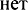  «Организационно-педагогические условия реализации АООП в дошкольных образовательных организациях», 2020г.» Оказание первой помощи» 2021г.«Актуальные проблемы и совершенствование организации образовательного процесса в условиях реализации ФГОС дошкольного образования» 20223531Разновозрастная группа